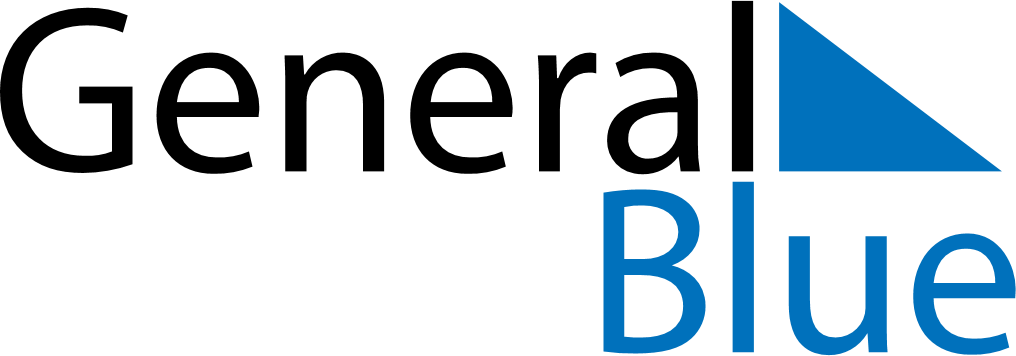 June 2021June 2021June 2021ArubaArubaMondayTuesdayWednesdayThursdayFridaySaturdaySunday123456789101112131415161718192021222324252627Dera Gai282930